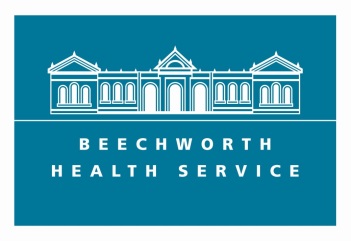 Role  Grade 2 PhysiotherapistDate:January 2019January 2019Classification:Community and Allied HealthCommunity and Allied HealthEmployment Status:ContractContractConditions:		ALLIED HEALTH PROFESSIONALS (VICTORIAN PUBLIC HEALTHSECTOR) SINGLE INTEREST ENTERPRISE AGREEMENT 2016-2020ALLIED HEALTH PROFESSIONALS (VICTORIAN PUBLIC HEALTHSECTOR) SINGLE INTEREST ENTERPRISE AGREEMENT 2016-2020Our Vision:We exist in a healthy and vibrant community where individuals have the capacity and potential to manage their own health and improve their physical, mental and social wellbeing. We are fully integrated with our community and together we plan for and respond to changing health needs through the provision of high quality and efficient health services.We exist in a healthy and vibrant community where individuals have the capacity and potential to manage their own health and improve their physical, mental and social wellbeing. We are fully integrated with our community and together we plan for and respond to changing health needs through the provision of high quality and efficient health services.Our Strategic Principles:Our Values:• Prioritise services and activities that help people to maintain their independence.• Engage with people living in Beechworth and surrounding communities, to understand their priorities and advocate for better health outcomes for them.• Maintain a focus on consumer needs and interests at all times.• Work in partnership with sub-regional health service providers to ensure residents of Beechworth and surrounding communities have access to the health services they need•respect•Unity•Integrity•Innovation•ExcellenceBeechworth Health Service is committed to the promotion of respectful relationships, gender equality and the demonstration of a culture of zero tolerance of violence against women.  Staff will complete training in preventing, recognising and responding to violence against women as relevant to their role.• Prioritise services and activities that help people to maintain their independence.• Engage with people living in Beechworth and surrounding communities, to understand their priorities and advocate for better health outcomes for them.• Maintain a focus on consumer needs and interests at all times.• Work in partnership with sub-regional health service providers to ensure residents of Beechworth and surrounding communities have access to the health services they need•respect•Unity•Integrity•Innovation•ExcellenceBeechworth Health Service is committed to the promotion of respectful relationships, gender equality and the demonstration of a culture of zero tolerance of violence against women.  Staff will complete training in preventing, recognising and responding to violence against women as relevant to their role.Position Purpose:To assist the organisation to meet its strategic and operational objectives in relation to Physiotherapy.  The Physiotherapists role will contribute to health enablement of community members off all ages and onsite residents and inpatients.To assist the organisation to meet its strategic and operational objectives in relation to Physiotherapy.  The Physiotherapists role will contribute to health enablement of community members off all ages and onsite residents and inpatients.Qualifications and Experience:Tertiary qualification as a PhysiotherapistRegistered or eligible for registration by the Physiotherapy Board of Australia with AHPRAAbility to work in a multidisciplinary team environment and liaise effectively with a variety of stakeholdersAbility to work unsupervisedExcellent organisational and communication skills  Understanding and valuing of the skills of community members that are determined by their social, financial and physical situationsComputer literacy skills Current drivers licenceFavourable police check Favourable Working with Children checkTertiary qualification as a PhysiotherapistRegistered or eligible for registration by the Physiotherapy Board of Australia with AHPRAAbility to work in a multidisciplinary team environment and liaise effectively with a variety of stakeholdersAbility to work unsupervisedExcellent organisational and communication skills  Understanding and valuing of the skills of community members that are determined by their social, financial and physical situationsComputer literacy skills Current drivers licenceFavourable police check Favourable Working with Children checkKey RelationshipsKey RelationshipsKey RelationshipsReports to:Primary Health Team LeaderPrimary Health Team LeaderSupervises:Allied Health AssistantStudentsAllied Health AssistantStudentsInternal Liaisons:Beechworth Health staff across all functional areasStaff Development OfficerBeechworth Health Service Executive staffBHS Committees, Working Parties, Steering Groups and Project Teams as appropriate New staff and volunteersPatients, clients and residentsBeechworth Health staff across all functional areasStaff Development OfficerBeechworth Health Service Executive staffBHS Committees, Working Parties, Steering Groups and Project Teams as appropriate New staff and volunteersPatients, clients and residentsExternal Liaisons:Community membersOther health servicesOther health professionalsCommunity allied health agenciesAccreditation agenciesCommunity membersOther health servicesOther health professionalsCommunity allied health agenciesAccreditation agenciesKey Responsibilities:QualityProvide clinically effective Physiotherapy Services for clients through competent application of client centred and evidence based practice principles.Participate in the leadership of quality and improvement at BHSContribute to a culture of service quality and safety improvement by actively seeking ways to enhance the capability and performance efficiency, efficacy and safety of operational processes and decision making. Participate in Infection prevention and control and No Lift programs as appropriate to the rolePromote a commitment to conduct and behaviour of Committees, Working Parties and Project Teams within which the role participatesQualityProvide clinically effective Physiotherapy Services for clients through competent application of client centred and evidence based practice principles.Participate in the leadership of quality and improvement at BHSContribute to a culture of service quality and safety improvement by actively seeking ways to enhance the capability and performance efficiency, efficacy and safety of operational processes and decision making. Participate in Infection prevention and control and No Lift programs as appropriate to the rolePromote a commitment to conduct and behaviour of Committees, Working Parties and Project Teams within which the role participatesKey Responsibilities:Experience Ensure that people accessing Physiotherapy Services will experience a person centred approach with respect to their needsAcknowledge customer feedback and escalate issues of concern and safety as soon as practicable with your line manager or other appropriate BHS staff member(s)Encourage the engagement of the consumer in the assessment of quality and experience of services at BHSExperience Ensure that people accessing Physiotherapy Services will experience a person centred approach with respect to their needsAcknowledge customer feedback and escalate issues of concern and safety as soon as practicable with your line manager or other appropriate BHS staff member(s)Encourage the engagement of the consumer in the assessment of quality and experience of services at BHSKey Responsibilities:Workforce Participate in BHS’s framework for staff developmentAct as a role model for colleaguesPlay a role in the induction of new members of staffPromote and encourage innovative service delivery Workforce Participate in BHS’s framework for staff developmentAct as a role model for colleaguesPlay a role in the induction of new members of staffPromote and encourage innovative service delivery Key Responsibilities:Relationships Liaise with BHS staff and external services to enable clients to meet their identified physiotherapy goals Liaise with managers and assist problem solving to deal with issues as they arise Attend and participate in relevant meetings at BHSPresent a courteous and respectful image to clients, colleagues, external organisations and other customers / visitors to BHSDevelop and foster strategic relationships with key internal partners.Relationships Liaise with BHS staff and external services to enable clients to meet their identified physiotherapy goals Liaise with managers and assist problem solving to deal with issues as they arise Attend and participate in relevant meetings at BHSPresent a courteous and respectful image to clients, colleagues, external organisations and other customers / visitors to BHSDevelop and foster strategic relationships with key internal partners.Key Responsibilities:SustainabilityManage the use of BHS resources efficiently and effectively within the scope of the role Contribute to a culture that promotes the BHS Values Participate in the leadership of risk assessment and opportunity identification for the benefit of BHSContribute to organisational wide improvement processes including compliance and improvement initiativesSustainabilityManage the use of BHS resources efficiently and effectively within the scope of the role Contribute to a culture that promotes the BHS Values Participate in the leadership of risk assessment and opportunity identification for the benefit of BHSContribute to organisational wide improvement processes including compliance and improvement initiativesRisk Management:To be observant with regard to identification of potential  hazards and to act on those hazards  appropriately which cannot be remedied immediatelyWhere possible, rectify hazards and notify manager with a view of preventing recurrence.Observe risk management principles, policies and practices through the risk management BHS policy/frameworkEmploy risk management principles and practices in day-to-day duties and functionsReport on any matter that may have a potential risk exposure to the organisation, fellow employees, contractors or the publicTo be observant with regard to identification of potential  hazards and to act on those hazards  appropriately which cannot be remedied immediatelyWhere possible, rectify hazards and notify manager with a view of preventing recurrence.Observe risk management principles, policies and practices through the risk management BHS policy/frameworkEmploy risk management principles and practices in day-to-day duties and functionsReport on any matter that may have a potential risk exposure to the organisation, fellow employees, contractors or the publicOccupational Health & Safety:To comply with provisions of the Occupational Health and Safety Act by taking all reasonable precautions to ensure the health and safety of self and othersRead, understand, and comply with workplace health and safety policy, safe work practices and procedures.To rectify actual or potential hazardous situations, where appropriate, in accordance with established policies and proceduresAttend training programs designed to monitor and protect the health of staff in their workplaceTo report  to your Manager:Unsafe equipment , work practices or conditionsAny incidents, near misses, injuries, or illnesses.Potential HazardsDamage or defects to Beechworth Health Service equipment or propertyTo comply with provisions of the Occupational Health and Safety Act by taking all reasonable precautions to ensure the health and safety of self and othersRead, understand, and comply with workplace health and safety policy, safe work practices and procedures.To rectify actual or potential hazardous situations, where appropriate, in accordance with established policies and proceduresAttend training programs designed to monitor and protect the health of staff in their workplaceTo report  to your Manager:Unsafe equipment , work practices or conditionsAny incidents, near misses, injuries, or illnesses.Potential HazardsDamage or defects to Beechworth Health Service equipment or propertyAccountability and Extent of Authority:The incumbent of the position will be accountable for:Achievement of the agreed performance measures as defined in the Statement of Priorities for this role (appendix 1) Undertaking the role in accordance with legislative and funding obligationsUndertaking the duties of the role in accordance with BHS policiesOperate in accordance with Beechworth Health Service’s delegated authorityThe incumbent of the position will be accountable for:Achievement of the agreed performance measures as defined in the Statement of Priorities for this role (appendix 1) Undertaking the role in accordance with legislative and funding obligationsUndertaking the duties of the role in accordance with BHS policiesOperate in accordance with Beechworth Health Service’s delegated authorityA performance appraisal will take place in the first 6 months of commencement of the role.An agreed set of performance indicators will be determined.As the occupant of this position, I have read and understood the above position description.Name: [please print] …………………………………………………………….Signature:  ………….……………………………  Date:-………Appendix 1: 	 Statement of Priority accountabilities 2018 A performance appraisal will take place in the first 6 months of commencement of the role.An agreed set of performance indicators will be determined.As the occupant of this position, I have read and understood the above position description.Name: [please print] …………………………………………………………….Signature:  ………….……………………………  Date:-………Appendix 1: 	 Statement of Priority accountabilities 2018 A performance appraisal will take place in the first 6 months of commencement of the role.An agreed set of performance indicators will be determined.As the occupant of this position, I have read and understood the above position description.Name: [please print] …………………………………………………………….Signature:  ………….……………………………  Date:-………Appendix 1: 	 Statement of Priority accountabilities 2018 Key areas of responsibility / Value ThemesBHS Service Plan / Strategic Plan / Statement of Priorities AccountabilityQualityAssist in the completion of one quality activity.ExperienceEnsure 100% of care plans are up to date and have a person centred goalWorkforceCompleted at least one PD activity where current best practice in a relevant field is presented.Contributed in one activity which enhanced learning of BHS colleagues or students.Completion of all BHS mandatory education.RelationshipsActively contribute at all meetings where presence is required i.e. 80% attendance and participation in at least one quality activity from the meeting’s work plan.SustainabilityParticipate in at least one BHS quality activity in the areas of OH&S, compliance, efficient resource utilisation, facilitation of VALUE’s based culture.